【アポイントメントシートをご利用いただくメリット】● 来場日、時間をご指定いただければ、お客様のお席をご用意いたします。● お席には、営業、技術スタッフが同席いたします。● 事前にご要望・相談内容をお教えいただけると、お客様にあったご提案を準備できますので、さらに効果的です。必要事項をご記入の上、FAXにてご返送、またはメールにてご返信ください。宛先  FAX：043-204-5064  または  E-mail：tokyo@taiyu-kabu.co.jpお客様情報：ご来場予定日時： 6月6日 （火）6月7日 （水）　　　　　　　　　　　　　　時 ～　　　　時6月8日 （木）6月9日 （金）ご不明点、招待券追加請求等は、下記担当までお問い合わせください。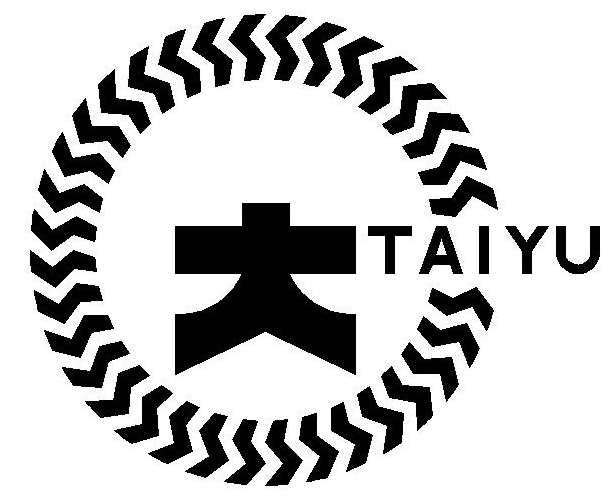 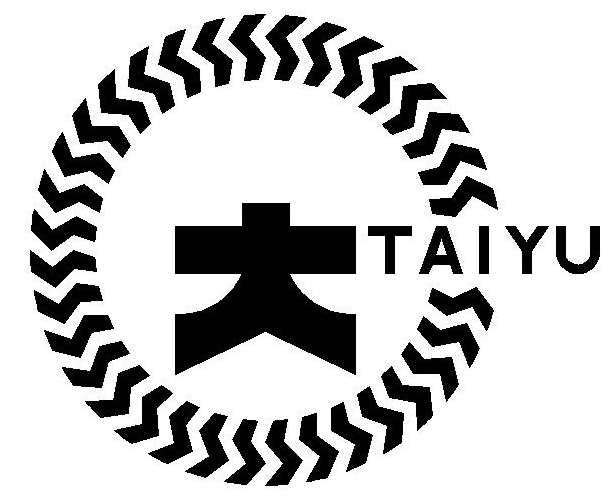 担当：小島　龍一TEL：043-204-5061　FAX：043-204-5064E-Mail：tokyo@taiyu-kabu.co.jp貴社名：貴社名：部署：　役職：お名前：お名前：TEL：FAX:E-mail：E-mail：興味のある製品・技術、または現在抱えている課題などがございましたらご記入ください。